Zber nebezpečného odpadu z domácností v meste NámestovoTermín zberu: 18.10.2021 do 20.10.2021ULICA			  	UMIESTNENIE ZASTÁVKY		   ČASNebezpečné odpady môžu občania  mesta priebežne nosiť na zberný dvor v priestoroch Technických služieb dňa v dňoch od 18.10.2021 do 20.10.2021. Pri odovzdaní odpadu je nutné predložiť doklad totožnosti.Žiadame občanov o dodržiavanie protipandemických opatrení.Informácie: AZBEST ani PNEUMATIKY od občanov NEBERIEME!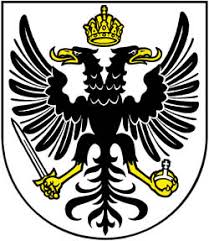 Termín ďalšieho zberu: jarMestský úrad NámestovoTechnické služby					 	     DETOX s.r.o.0911 461 529					          048 / 471 25 25Miestneho priemyslu 560  Technické služby – zberný dvor8.00 – 12.00